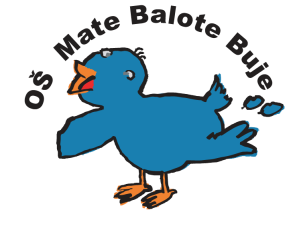                                    Osnovna škola - Scuola elementare                                           Mate Balote Buje - Buie_________________________________________________________________________________________________52460 BUJE, Školski brijeg 2,    tel./fax.  052 772-138,    OIB: 75498468638,     e-mail: ured@os-mbalote-buje.skole.hr,     HR93 2402006110010872Klasa: 602-01/21-05-3Urbroj: 2105-20-01/21-1Buje, 8. studeni 2021. god.P O Z I Vkojim se saziva  2. sjednica Vijeća roditelja koja će se održati elektronskim putem putem elektronske pošte dana 11. 11. 2021. (četvrtak) od 8,00 do 15,00 satiČlanovi Vijeća roditelja na mail adresu škole  ured@os-mbalote-buje.skole.hr dostavljaju svoje odgovore, odnosno prijedloge ili primjedbe po točkama dnevnog reda.Prijedlog dnevnog reda:Verifikacija zapisnika s  Konstituirajuće sjedniceRazmatranje Kućnog reda školeU privitku poziva zapisnik s Konstituirajuće sjednice i nacrt Kućnog reda.				                                                               Predsjednik Vijeća roditelja:                                                                                                                                          Oliver Stritar